Οδηγίες μορφοποίησης των κειμένων για τα Πρακτικά του ΣυνεδρίουΟι εργασίες που θα παρουσιαστούν στο συνέδριο, θα περιληφθούν στον ηλεκτρονικό τόμο των πρακτικών. Κάθε εργασία πρέπει να εναρμονίζεται απόλυτα με τις οδηγίες μορφοποίησης. Δε θα επιστραφούν εργασίες προς διόρθωση.Προς διευκόλυνσή σας, προτείνεται η αποθήκευση του παρόντος εγγράφου στον υπολογιστή σας και η χρησιμοποίηση αυτού ως πρότυπο για την εργασία σας. Με αυτόν τον τρόπο θα αποφύγετε λανθασμένες μορφοποιήσεις κατά την προετοιμασία της εργασίας σας.Οδηγίες για την υποβολήΗ υποβολή κάθε εργασίας θα πρέπει να γίνει διαμέσου ηλεκτρονικού ταχυδρομείου, ως επισυναπτόμενο (αποκλειστικά σε Microsoft Word 2003 ή Microsoft Word 2007 ή Microsoft Word 2010). Τίτλος μηνύματος: Επώνυμο πρώτου εισηγητή_Κείμενο για τα Πρακτικά. Π.χ. Παπαδοπούλου_Κείμενο για τα Πρακτικά Τίτλος του επισυναπτόμενου αρχείου: Το επώνυμο του πρώτου εισηγητή στην ελληνική γλώσσα_Είδος παρουσίασης (Έρευνα, Διδακτική εφαρμογή, Διδακτικό σενάριο, Εργαστήριο). Π.Χ. Παπαδοπούλου_Διδακτική ΕφαρμογήΔιεύθυνση αποστολής: synedriooptikoakoustiko@gmail.comΚαταληκτική ημερομηνία αποστολής τελικού κειμένου: 31 Ιουλίου 2016.Γενικές οδηγίες για τη συγγραφή των τελικών εργασιώνΤο κείμενο δεν πρέπει να υπερβαίνει συνολικά τις 5.000 λέξεις, συμπεριλαμβανομένων των πινάκων, της βιβλιογραφίας και της περίληψης, σε σελίδα Α4, με γραμματοσειρά Times New Roman, με μονό διάστημα (διάστιχο) και περιθώρια 3 εκ. δεξιά και αριστερά και 3 εκ. επάνω και κάτω. Να μην εισαχθούν κεφαλίδες, υποσέλιδα ή αριθμοί σελίδων καθώς και υποσημειώσεις. Χωρίς αυτόματο συλλαβισμό.Στην πρώτη σελίδα της εργασίας θα περιέχονται κατά σειρά:Ο τίτλος της εργασίας (στοιχεία πεζά και bold, Times New Roman μεγέθους 14΄, στοιχισμένα στο κέντρο).Μία κενή γραμμή.Το ονοματεπώνυμο του/των συγγραφέα/ων (πρώτα όνομα, μετά επώνυμο), (στοιχεία πεζά και bold, Times New Roman μεγέθους 12΄, στοιχισμένα στο κέντρο).Στην επόμενη γραμμή η θέση εργασίας ή η ακαδημαϊκή ιδιότητα –μόνο για μέλη Δ.ΕΠ. (στοιχεία πεζά και πλάγια, Times New Roman μεγέθους 12΄, στοιχισμένα στο κέντρο). Αποφύγετε τη συγγραφή πολλαπλών ιδιοτήτων ή εργασιακών θέσεων. Συντομευμένο το ακαδημαϊκό id σας,  π.χ. M.Sc. ή Μ.Ed. ή Μ.Δ.Ε., Διδάκτορας, Dr, Μεταδιδακτορικός Ερευνητής. Στην επόμενη γραμμή το e-mail (στοιχεία πεζά, Times New Roman, μεγέθους 12΄, στοιχισμένα στο κέντρο).Στην επόμενη γραμμή το email (στοιχεία πεζά και bold, Times New Roman μεγέθους 12΄, στοιχισμένα στο κέντρο)Δύο κενές γραμμές.Περίληψη της εργασίας στην ελληνική γλώσσα έως 150 λέξεις σε μία παράγραφο (στοιχεία πεζά, Times New Roman μεγέθους 11΄, πλήρως στοιχισμένο κείμενο).Λέξεις κλειδιά: 3 έως 5 λέξειςΔύο κενές γραμμές.Περίληψη της εργασίας στην αγγλική γλώσσα έως 150 λέξεις σε μία παράγραφο (στοιχεία πεζά, Times New Roman μεγέθους 11΄, πλήρως στοιχισμένο κείμενο).Λέξεις κλειδιά: 3 έως 5 λέξειςΔύο κενές γραμμές.Ακολουθεί το κυρίως κείμενο (στοιχεία πεζά, Times New Roman μεγέθους 12΄, πλήρως στοιχισμένο κείμενο). Διάστημα πρώτης γραμμής παραγράφου 1 εκ. Οι παραπομπές θα παρατίθενται εντός κειμένου (π.χ. Bruner, 2004: 37-38). Βιβλιογραφία.Ακολουθήστε τις οδηγίες συγγραφής επιστημονικών εργασιών  A.P.A (Publication Manual of the American Psychological Association) (βλ. Βιβλιογραφικές αναφορές). Ακολουθεί πρότυπο συγγραφής κειμένου.Τίτλος: Πρότυπο Μορφοποίησης ΕργασίαςΠρώτος Εισηγητής Ιδιότητα Διεύθυνση emailΔεύτερος Εισηγητής Ιδιότητα  Διεύθυνση emailΤρίτος Εισηγητής Ιδιότητα  Διεύθυνση emailΠερίληψηΗ περίληψη συνίσταται σε μόνο μία παράγραφο με έκταση 150 λέξεις το ανώτερο. Η γραμματοσειρά πρέπει να είναι Times New Roman 11 στιγμών. Το κείμενο θα πρέπει να είναι σε πλήρη στοίχιση. Ο τίτλος «Περίληψη» πρέπει να στοιχηθεί στο κέντρο με γραμματοσειρά Times New Roman, 11 στιγμών, έντονα. Η περίληψη πρέπει να περιέχει επαρκείς πληροφορίες, να είναι τεκμηριωμένη και να περιλαμβάνει τα βασικά στοιχεία της προφορικής ανακοίνωσηςΛέξεις κλειδιά: Χρησιμοποιήστε 3 έως 5 λέξεις κλειδιά χωρισμένες με κόμμα.AbstractΗ περίληψη συνίσταται σε μόνο μία παράγραφο με έκταση 150 λέξεις το ανώτερο. Η γραμματοσειρά πρέπει να είναι Times New Roman 11 στιγμών. Το κείμενο θα πρέπει να είναι σε πλήρη στοίχιση. Ο τίτλος «Περίληψη» πρέπει να στοιχηθεί στο κέντρο με γραμματοσειρά Times New Roman, 11 στιγμών, έντονα. Η περίληψη πρέπει να περιέχει επαρκείς πληροφορίες, να είναι τεκμηριωμένη και να περιλαμβάνει τα βασικά στοιχεία της προφορικής ανακοίνωσης.Keywords: Χρησιμοποιήστε 3 έως 5 λέξεις κλειδιά χωρισμένες με κόμμαΕισαγωγήΗ πρώτη ενότητα της εργασίας περιλαμβάνει την εισαγωγή. Σε αυτή περιγράφονται συνοπτικά το πλαίσιο, το θεωρητικό υπόβαθρο και οι στόχοι της εργασίας.ΣώμαΤο περιεχόμενο της εργασίας αναπτύσσεται αναλυτικά στο σώμα του κειμένου, τμηματοποιημένο σε επιμέρους ενότητες. Κάθε εργασία θα πρέπει να συμπεριλαμβάνει Ερευνητική Μελέτη: τη Μέθοδο, τα Αποτελέσματα και την Ανάλυση ή Συζήτηση Διδακτική εφαρμογή/σενάριο: τα Στοιχεία Εφαρμογής, τα Διδακτικά Βήματα, το Υλικό που χρησιμοποιήθηκε, τον Τρόπο Αξιολόγησης και τα ΑποτελέσματαEργαστήριο: Περιγραφή Δράσεων, Στοχοθεσία της κάθε ΔράσηςΓια την καλύτερη οργάνωση της εργασίας συστήνεται να χρησιμοποιήσετε ενότητες και υποενότητες. ΣυμπεράσματαΣτην τελευταία ενότητα (Συμπεράσματα) γίνεται μια ανακεφαλαίωση της εργασίας στην οποία παρατίθενται συνοπτικά τα συμπεράσματα, η συμβολή της στον χώρο της εκπαίδευσης ή/και οι εφαρμογές της στην εκπαιδευτική διαδικασία. Επίσης, στις ερευνητικές μελέτες, αναφέρονται προτάσεις και ιδέες για πιθανή μελλοντική έρευνα.ΑναφορέςΟι αναφορές που έχουν συμπεριληφθεί στην εργασία παρατίθενται στο τέλος του κειμένου. Θα πρέπει να καταγραφούν - σε λίστα και αλφαβητικά -  όσες αναφορές έχουν χρησιμοποιηθεί στο σώμα της εργασίας (περισσότερες λεπτομέρειες παρατίθενται στην ενότητα Αναφορές).  ΠαραρτήματαΗ ενότητα Παραρτήματα ακολουθεί μετά την ενότητα Αναφορές (αν υπάρχει ανάγκη Παραρτήματος).Μορφοποίηση σελίδωνΜέγεθος σελίδαςΗ σελίδα πρέπει να είναι μεγέθους A4 (21 x 29,7 cm).ΠεριθώριαΠάνω περιθώριο: 3 cm Κάτω περιθώριο: 3 cm. Αριστερό και δεξιό περιθώριο: 3 cm.ΥποσημειώσειςΔεν επιτρέπεται η χρήση υποσημειώσεων ή τελικών σημειώσεων. Σε περίπτωση κατά την οποία κρίνεται απαραίτητη κάποια επεξήγηση, αυτή εντάσσεται στο σώμα της εργασίας.Συντομογραφίες και ακρωνύμιαΟι συντομογραφίες και τα ακρωνύμια ορίζονται στην περίληψη του κειμένου και οπωσδήποτε την πρώτη φορά που χρησιμοποιούνται στο σώμα του κειμένου.  Επικεφαλίδες ενοτήτωνΣυστήνεται η χρήση ενοτήτων-και υποενοτήτων. Να μην γίνει αρίθμηση στις επικεφαλίδες των ενοτήτων-υποενοτήτων ούτε αλφαβητικά ούτε αριθμητικά. Μορφή επικεφαλίδας ενότητας Ακολουθήστε αυτό το υπόδειγμα για τις επικεφαλίδες των κυρίως ενοτήτων. Χρησιμοποιήστε γραμματοσειρά  Times New Roman, 12-στιγμών, με έντονη γραφή χωρίς διάστημα πριν ή μετά την παράγραφο. Στοιχίστε την επικεφαλίδα αριστερά. Γίνεται χρήση κεφαλαίων μόνο για το πρώτο γράμμα της επικεφαλίδας. Μορφή επικεφαλίδας υποενότητας Ακολουθήστε αυτό το υπόδειγμα για τις επικεφαλίδες δευτέρου επιπέδου. Χρησιμοποιήστε γραμματοσειρά Times New Roman, 12-στιγμών, με έντονη και πλάγια γραφή χωρίς διάστημα πριν ή μετά την παράγραφο. Στοιχίστε την επικεφαλίδα αριστερά. Γίνεται χρήση κεφαλαίων μόνο για το πρώτο γράμμα της επικεφαλίδας. ΠαράγραφοιΣτις παραγράφους να χρησιμοποιείτε γραμματοσειρά Times New Roman, 12-στιγμών με μονό διάστιχο. Σε όλες τις παραγράφους πρέπει να υπάρχει εσωτερική εσοχή 1 cm. Εσωτερική εσοχή δεν υπάρχει στην πρώτη παράγραφο μετά την επικεφαλίδα της ενότητας ή της υποενότητας. Μεταξύ των παραγράφων εντός της ίδιας ενότητας ή υποενότητας να μην υπάρχουν διαστήματα ή κενές γραμμές. Αποφύγετε την εισαγωγή αυτόματης αρίθμησης (λίστα αρίθμησης) ή την αυτόματη εισαγωγή συμβόλων (λίστα κουκίδων).Σχήματα και πίνακεςΤοποθετήστε τα σχήματα και τους πίνακες αμέσως μετά το σημείο στο οποίο αναφέρονται μέσα στο σώμα του κειμένου. Στοιχήστε κάθε σχήμα ή πίνακα στο κέντρο. Εισάγετε τίτλο πίνακα με αρίθμηση και συνοπτικό τίτλο περιγραφής. Π.χ. Πίνακας 1. Τίτλος πίνακα (γραμματοσειρά Times New Roman, 11-στιγμών, κάτω από τον πίνακα -χωρίς κενό διάστημα-, στοίχιση στο κέντρο).Για τους πίνακες και τα σχήματα αποφύγετε τις εκφράσεις: "παραπάνω πίνακας" ή "παρακάτω σχήμα". Χρησιμοποιείστε τις φράσεις στο κείμενο: (Πίνακας 1) ή (Σχήμα 2).Οδηγίες για τις αναφορέςΟδηγίες για το κείμενοΚάθε φορά που χρησιμοποιείται μία πηγή μέσα στο σώμα του κειμένου πρέπει να αναφέρεται σε παρένθεση το κύριο όνομα του συγγραφέα, η χρονολογία της δημοσίευσης και οι σελίδες (π.χ. Bruner, 2004: 37-38). Το ίδιο ισχύει και για το διδακτικό υλικό (π.χ. για την ταινία 3Χ3, γράφετε στην παρένθεση Nuno Rocha, 2009)Σε περίπτωση που χρησιμοποιείτε ως πηγές δύο ή περισσότερες εργασίες του ίδιου συγγραφέα, θα πρέπει να συμπεριληφθούν στην λίστα αναφοράς με χρονολογική σειρά, ακολουθώντας το έτος δημοσίευσης της κάθε εργασίας. Στο σώμα του κειμένου θα πρέπει να καταγράφεται το επώνυμο του συγγραφέα και κατόπιν τα έτη δημοσίευσης με χρονολογική σειρά (Παπαπέτρου, 2010; 2013). Στην περίπτωση που χρησιμοποιείτε ως πηγές εργασίες, τις οποίες ο συγγραφέας έχει δημοσιεύσει το ίδιο έτος, εισάγετε αλφαβητική αρίθμηση μετά την αναγραφή του έτους δημοσίευσης (Δημητρίου, 2006α; 2006β).Εφόσον μία πηγή έχει μέχρι δύο συγγραφείς, στο σώμα του κειμένου αναφέρονται και τα δύο ονόματα μαζί με την χρονολογία (Χατηγιάννης & Τζήμας, 2010). Εφόσον οι συγγραφείς μίας πηγής είναι τρεις και παραπάνω, αναφέρεται μόνο το όνομα του πρώτου συγγραφέα συνοδευόμενο από κ.ά. για αναφορές στα ελληνικά (Χαζηγιάννης κ.α., 2010) ή et al. για αναφορές στα αγγλικά (Smith et al., 2010) και κατόπιν αναγράφεται η χρονολογία. Στην αλφαβητική λίστα αναφορών καταγράφονται τα ονόματα όλων των συγγραφέων.Για αναφορές από τον Παγκόσμιο Ιστό θα πρέπει να καταγράφεται το έτος δημοσίευσης ή πρόσφατης ενημέρωσης (Wikipedia, 2015; ΥΠΕΠΘ, 2009). Στην αλφαβητική λίστα αναφορών αναφέρετε και την ημερομηνία προσπέλασης, καθώς και την πλήρη ηλεκτρονική διεύθυνση του δικτυακού τόπου Παρακαλείσθε να επιβεβαιώνετε πως ο σύνδεσμος είναι ενεργός για κάθε ηλεκτρονική διεύθυνση που αναγράφετε στη λίστα αναφορών.Βιβλιογραφικές αναφορέςΑκολουθήστε τις οδηγίες συγγραφής επιστημονικών εργασιών  A.P.A (Publication Manual of the American Psychological Association), όπως στα παρακάτω παραδείγματα: Ακολουθήστε πιστά το παρόν υπόδειγμα για την ενότητα «Αναφορές», στο τέλος της εργασίας. Όλες οι αναφορές καταγράφονται με αλφαβητική σειρά με βάση το επώνυμο του πρώτου συγγραφέα κάθε πηγής (πρώτα οι ξενόγλωσσες και μετά οι ελληνικές). Χρησιμοποιήστε πλάγια γραφή για τους τίτλους βιβλίων, περιοδικών, συλλογικών τόμων ή πρακτικών συνεδρίων. Βιβλίο:Stephens, J. (1994). Language and Ideology in Children’s Fiction.  London & New York: Longman. Κεφάλαιο σε βιβλίο:Rosenblatt, L. M. (1993). The literary transaction: Evocation and response. In K. E. Holland, R. A. Hungerford, & S. B. Ernst (Eds.), Journeying: Children responding to literature (pp. 6–23). Portsmouth, NH: Heinemann.Κανατσούλη, Μ. (2005). Χιούμορ, παράδοξο και παιχνίδι σε εικονογραφημένα βιβλία για παιδιά: ένα παράδειγμα. Στο Κωνσταντινίδου-Σέμογλου, Ουρ. (επιμ.). Εικόνα και Παιδί, (99-107). Θεσσαλονίκη: cannot not design publications.Άρθρο σε περιοδικό:Rychlicki, Z. (1991). Εικονογραφώντας παιδικά βιβλία. Σκοποί και μέθοδοι. Διαδρομές, 2, 49-53.Για ηλεκτρονικές παραπομπέςSorin, N. (2005). Vers une didactique de l’écriture littéraire du récit de fiction au primaire, Nouveaux cahiers de la recherche en éducation, 8 (1), 65-7, (Διαθέσιμο: http://ncre.educ.usherbrooke.ca/articles/v8n1/04_Sorin.pdf, προσπελάστηκε στις 12/6/2015)Αναφορές από το διαδίκτυο. Να ελεγχθούν τα links πριν την αποστολή του κειμένου, για την ενεργή ανταπόκρισή τους. Να αποφευχθούν διαδικτυακοί σύνδεσμοι (links) μεγάλου μήκους. Ακόμα, όπου είναι αυτό δυνατό, να παρατίθεται ο τίτλος του φορέα -ιδιοκτήτη της ιστοσελίδας. Το χρώμα των links να μετατραπεί σε μαύρο –να παραμείνει η αυτόματη υπογράμμιση του link.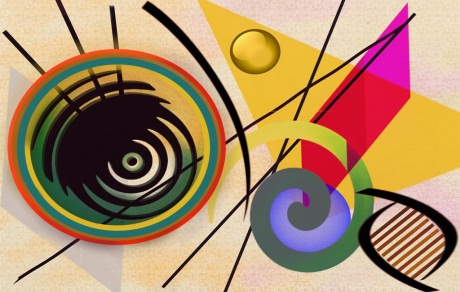 1o ΠΑΝΕΛΛΗΝΙΟ ΕΠΙΣΤΗΜΟΝΙΚΟ ΣΥΝΕΔΡΙΟ ΜΕ ΔΙΕΘΝΗ ΣΥΜΜΕΤΟΧΗ    «Οπτικοακουστικός γραμματισμός στην εκπαίδευση»Θεσσαλονίκη24 – 26 Ιουνίου 2016